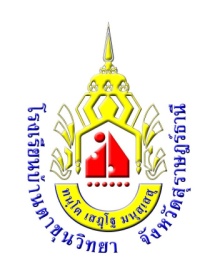 แบบบันทึกการเข้าร่วมกิจกรรม โฮมรูม / ฟังธรรม/ประชุมระดับนักเรียนชั้นมัธยมศึกษาปีที่ ………… ประจำปีการศึกษา …………อาจารย์ที่ปรึกษาโรงเรียนบ้านตาขุนวิทยาอำเภอบ้านตาขุน   จังหวัดสุราษฎร์ธานีสำนักงานเขตพื้นที่การศึกษามัธยมศึกษา  เขต 11